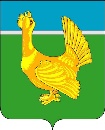 Администрация Верхнекетского районаПОСТАНОВЛЕНИЕВ соответствие со статьей 179 Бюджетного кодекса Российской Федерации, постановлением Администрации Верхнекетского района от 09.10.2012 № 1225 «Об утверждении Порядка принятия решений о разработке муниципальных программ Верхнекетского района и их формирования и реализации», постановляю:1. Внести в постановление Администрации Верхнекетского района от 28.10.2016 №832 «Об утверждении муниципальной программы «Противодействие коррупции в Верхнекетском районе Томской области на 2017-2021 годы» следующие изменения:1) в наименовании слова «на 2017 – 2021 годы» заменить словами «на 2017 – 2024 годы»;2) в пунктах 1,2  слова «на 2017 – 2021 годы» заменить словами «на 2017 – 2024 годы»;3) в муниципальной программе «Об утверждении муниципальной программы «Противодействие коррупции в Верхнекетском районе Томской области на 2017-2021 годы»:а) в наименовании слова «на 2017 – 2021 годы» заменить словами «на 2017 – 2024 годы»;б) паспорт изложить в редакции согласно приложению №1 к настоящему постановлению;в) в абзаце 1 Введения слова «на 2017 – 2021 годы» заменить словами «на 2017– 2024 годы»;г) в пункте 2.3  главы 2 слова «с 2017 по 2021 годы» заменить словами «с 2017 по 2024 годы»;д) в абзаце 1 главы 4 «в 2017 – 2021 годах» заменить словами «в 2017 – 2024 годах»;е) приложение №1 к Программе изложить в редакции согласно приложению №2 к настоящему постановлению.ж) приложение №2 к Программе изложить в редакции согласно приложению №3 к настоящему постановлению.2. Опубликовать настоящее постановление в информационном вестнике Верхнекетского района «Территория», разместить на официальном сайте Администрации Верхнекетского района. Настоящее постановление вступает в силу со дня его официального опубликования.Глава Верхнекетского района                                                              С.А. АльсевичТ.Л. ГенераловаДело - 2, Генералова – 1Приложение №1 к постановлению Администрации Верхнекетского районаот 16 августа 2021 г. №669ПАСПОРТмуниципальной программы «Противодействие коррупции в Верхнекетском районе Томской области на 2017-2024 годы»Приложение №2 к постановлению Администрации Верхнекетского районаот 16 августа 2021 г. №669Приложение № 1к муниципальной программе «Противодействие коррупции в Верхнекетском районе Томской области на 2017-2024 годы»Система целевых показателей (индикаторов), муниципальной программы «Противодействие коррупции в Верхнекетском районе Томской области на 2017-2024 годы»Приложение №3 к постановлению Администрации Верхнекетского районаот 16 августа 2021 г. №669Приложение № 2к муниципальной программе «Противодействие коррупции в Верхнекетском районе Томской области на 2017-2024 годы»Перечень программных мероприятий муниципальной программы Верхнекетского района «Противодействие коррупции в Верхнекетском районе Томской области на 2017-2024 годы»16 августа 2021 г.р.п. Белый ЯрВерхнекетского района Томской области                                   №669О внесении изменений в постановление Администрации Верхнекетского района от 28.10.2016 №832 «Об утверждении муниципальной программы «Противодействие коррупции в Верхнекетском районе Томской области на 2017-2021 годы»Наименование муниципальной программы (далее Программа)Противодействие коррупции в Верхнекетском районе на 2017-2024 годы.Противодействие коррупции в Верхнекетском районе на 2017-2024 годы.Противодействие коррупции в Верхнекетском районе на 2017-2024 годы.Противодействие коррупции в Верхнекетском районе на 2017-2024 годы.Противодействие коррупции в Верхнекетском районе на 2017-2024 годы.Противодействие коррупции в Верхнекетском районе на 2017-2024 годы.Противодействие коррупции в Верхнекетском районе на 2017-2024 годы.Противодействие коррупции в Верхнекетском районе на 2017-2024 годы.Противодействие коррупции в Верхнекетском районе на 2017-2024 годы.Противодействие коррупции в Верхнекетском районе на 2017-2024 годы.Противодействие коррупции в Верхнекетском районе на 2017-2024 годы.Противодействие коррупции в Верхнекетском районе на 2017-2024 годы.Противодействие коррупции в Верхнекетском районе на 2017-2024 годы.Противодействие коррупции в Верхнекетском районе на 2017-2024 годы.Противодействие коррупции в Верхнекетском районе на 2017-2024 годы.Противодействие коррупции в Верхнекетском районе на 2017-2024 годы.Противодействие коррупции в Верхнекетском районе на 2017-2024 годы.Куратор ПрограммыУправляющий делами Администрации Верхнекетского районаУправляющий делами Администрации Верхнекетского районаУправляющий делами Администрации Верхнекетского районаУправляющий делами Администрации Верхнекетского районаУправляющий делами Администрации Верхнекетского районаУправляющий делами Администрации Верхнекетского районаУправляющий делами Администрации Верхнекетского районаУправляющий делами Администрации Верхнекетского районаУправляющий делами Администрации Верхнекетского районаУправляющий делами Администрации Верхнекетского районаУправляющий делами Администрации Верхнекетского районаУправляющий делами Администрации Верхнекетского районаУправляющий делами Администрации Верхнекетского районаУправляющий делами Администрации Верхнекетского районаУправляющий делами Администрации Верхнекетского районаУправляющий делами Администрации Верхнекетского районаУправляющий делами Администрации Верхнекетского районаЗаказчик ПрограммыАдминистрация Верхнекетского района.Администрация Верхнекетского района.Администрация Верхнекетского района.Администрация Верхнекетского района.Администрация Верхнекетского района.Администрация Верхнекетского района.Администрация Верхнекетского района.Администрация Верхнекетского района.Администрация Верхнекетского района.Администрация Верхнекетского района.Администрация Верхнекетского района.Администрация Верхнекетского района.Администрация Верхнекетского района.Администрация Верхнекетского района.Администрация Верхнекетского района.Администрация Верхнекетского района.Администрация Верхнекетского района.Разработчик ПрограммыУправление делами Администрации Верхнекетского районаУправление делами Администрации Верхнекетского районаУправление делами Администрации Верхнекетского районаУправление делами Администрации Верхнекетского районаУправление делами Администрации Верхнекетского районаУправление делами Администрации Верхнекетского районаУправление делами Администрации Верхнекетского районаУправление делами Администрации Верхнекетского районаУправление делами Администрации Верхнекетского районаУправление делами Администрации Верхнекетского районаУправление делами Администрации Верхнекетского районаУправление делами Администрации Верхнекетского районаУправление делами Администрации Верхнекетского районаУправление делами Администрации Верхнекетского районаУправление делами Администрации Верхнекетского районаУправление делами Администрации Верхнекетского районаУправление делами Администрации Верхнекетского районаИсполнители ПрограммыАдминистрация Верхнекетского района, органы Администрации Верхнекетского района, управление делами, юридическая служба, отдел информационных технологий, ОМВД по Верхнекетскому району.Администрация Верхнекетского района, органы Администрации Верхнекетского района, управление делами, юридическая служба, отдел информационных технологий, ОМВД по Верхнекетскому району.Администрация Верхнекетского района, органы Администрации Верхнекетского района, управление делами, юридическая служба, отдел информационных технологий, ОМВД по Верхнекетскому району.Администрация Верхнекетского района, органы Администрации Верхнекетского района, управление делами, юридическая служба, отдел информационных технологий, ОМВД по Верхнекетскому району.Администрация Верхнекетского района, органы Администрации Верхнекетского района, управление делами, юридическая служба, отдел информационных технологий, ОМВД по Верхнекетскому району.Администрация Верхнекетского района, органы Администрации Верхнекетского района, управление делами, юридическая служба, отдел информационных технологий, ОМВД по Верхнекетскому району.Администрация Верхнекетского района, органы Администрации Верхнекетского района, управление делами, юридическая служба, отдел информационных технологий, ОМВД по Верхнекетскому району.Администрация Верхнекетского района, органы Администрации Верхнекетского района, управление делами, юридическая служба, отдел информационных технологий, ОМВД по Верхнекетскому району.Администрация Верхнекетского района, органы Администрации Верхнекетского района, управление делами, юридическая служба, отдел информационных технологий, ОМВД по Верхнекетскому району.Администрация Верхнекетского района, органы Администрации Верхнекетского района, управление делами, юридическая служба, отдел информационных технологий, ОМВД по Верхнекетскому району.Администрация Верхнекетского района, органы Администрации Верхнекетского района, управление делами, юридическая служба, отдел информационных технологий, ОМВД по Верхнекетскому району.Администрация Верхнекетского района, органы Администрации Верхнекетского района, управление делами, юридическая служба, отдел информационных технологий, ОМВД по Верхнекетскому району.Администрация Верхнекетского района, органы Администрации Верхнекетского района, управление делами, юридическая служба, отдел информационных технологий, ОМВД по Верхнекетскому району.Администрация Верхнекетского района, органы Администрации Верхнекетского района, управление делами, юридическая служба, отдел информационных технологий, ОМВД по Верхнекетскому району.Администрация Верхнекетского района, органы Администрации Верхнекетского района, управление делами, юридическая служба, отдел информационных технологий, ОМВД по Верхнекетскому району.Администрация Верхнекетского района, органы Администрации Верхнекетского района, управление делами, юридическая служба, отдел информационных технологий, ОМВД по Верхнекетскому району.Администрация Верхнекетского района, органы Администрации Верхнекетского района, управление делами, юридическая служба, отдел информационных технологий, ОМВД по Верхнекетскому району.Стратегическая цель социально-экономи-ческого развития Верхнекетского района, на которую направлена реализация ПрограммыЭффективное управление муниципальным образованием Верхнекетский район Томской области.Эффективное управление муниципальным образованием Верхнекетский район Томской области.Эффективное управление муниципальным образованием Верхнекетский район Томской области.Эффективное управление муниципальным образованием Верхнекетский район Томской области.Эффективное управление муниципальным образованием Верхнекетский район Томской области.Эффективное управление муниципальным образованием Верхнекетский район Томской области.Эффективное управление муниципальным образованием Верхнекетский район Томской области.Эффективное управление муниципальным образованием Верхнекетский район Томской области.Эффективное управление муниципальным образованием Верхнекетский район Томской области.Эффективное управление муниципальным образованием Верхнекетский район Томской области.Эффективное управление муниципальным образованием Верхнекетский район Томской области.Эффективное управление муниципальным образованием Верхнекетский район Томской области.Эффективное управление муниципальным образованием Верхнекетский район Томской области.Эффективное управление муниципальным образованием Верхнекетский район Томской области.Эффективное управление муниципальным образованием Верхнекетский район Томской области.Эффективное управление муниципальным образованием Верхнекетский район Томской области.Эффективное управление муниципальным образованием Верхнекетский район Томской области.Цель Программы Совершенствование системы по противодействию коррупции в муниципальном образовании Верхнекетский район Томской области, своевременное и полное информирование населения муниципального образования Верхнекетский район Томской области о деятельности органов местного самоуправления.Совершенствование системы по противодействию коррупции в муниципальном образовании Верхнекетский район Томской области, своевременное и полное информирование населения муниципального образования Верхнекетский район Томской области о деятельности органов местного самоуправления.Совершенствование системы по противодействию коррупции в муниципальном образовании Верхнекетский район Томской области, своевременное и полное информирование населения муниципального образования Верхнекетский район Томской области о деятельности органов местного самоуправления.Совершенствование системы по противодействию коррупции в муниципальном образовании Верхнекетский район Томской области, своевременное и полное информирование населения муниципального образования Верхнекетский район Томской области о деятельности органов местного самоуправления.Совершенствование системы по противодействию коррупции в муниципальном образовании Верхнекетский район Томской области, своевременное и полное информирование населения муниципального образования Верхнекетский район Томской области о деятельности органов местного самоуправления.Совершенствование системы по противодействию коррупции в муниципальном образовании Верхнекетский район Томской области, своевременное и полное информирование населения муниципального образования Верхнекетский район Томской области о деятельности органов местного самоуправления.Совершенствование системы по противодействию коррупции в муниципальном образовании Верхнекетский район Томской области, своевременное и полное информирование населения муниципального образования Верхнекетский район Томской области о деятельности органов местного самоуправления.Совершенствование системы по противодействию коррупции в муниципальном образовании Верхнекетский район Томской области, своевременное и полное информирование населения муниципального образования Верхнекетский район Томской области о деятельности органов местного самоуправления.Совершенствование системы по противодействию коррупции в муниципальном образовании Верхнекетский район Томской области, своевременное и полное информирование населения муниципального образования Верхнекетский район Томской области о деятельности органов местного самоуправления.Совершенствование системы по противодействию коррупции в муниципальном образовании Верхнекетский район Томской области, своевременное и полное информирование населения муниципального образования Верхнекетский район Томской области о деятельности органов местного самоуправления.Совершенствование системы по противодействию коррупции в муниципальном образовании Верхнекетский район Томской области, своевременное и полное информирование населения муниципального образования Верхнекетский район Томской области о деятельности органов местного самоуправления.Совершенствование системы по противодействию коррупции в муниципальном образовании Верхнекетский район Томской области, своевременное и полное информирование населения муниципального образования Верхнекетский район Томской области о деятельности органов местного самоуправления.Совершенствование системы по противодействию коррупции в муниципальном образовании Верхнекетский район Томской области, своевременное и полное информирование населения муниципального образования Верхнекетский район Томской области о деятельности органов местного самоуправления.Совершенствование системы по противодействию коррупции в муниципальном образовании Верхнекетский район Томской области, своевременное и полное информирование населения муниципального образования Верхнекетский район Томской области о деятельности органов местного самоуправления.Совершенствование системы по противодействию коррупции в муниципальном образовании Верхнекетский район Томской области, своевременное и полное информирование населения муниципального образования Верхнекетский район Томской области о деятельности органов местного самоуправления.Совершенствование системы по противодействию коррупции в муниципальном образовании Верхнекетский район Томской области, своевременное и полное информирование населения муниципального образования Верхнекетский район Томской области о деятельности органов местного самоуправления.Совершенствование системы по противодействию коррупции в муниципальном образовании Верхнекетский район Томской области, своевременное и полное информирование населения муниципального образования Верхнекетский район Томской области о деятельности органов местного самоуправления.Показатели цели Программы и их значения (с детализацией по годам реализации)Показатели201720182018201920192020202020212021202220222023202320242024Показатели цели Программы и их значения (с детализацией по годам реализации)Доля установленных фактов коррупции, от общего количества жалоб и обращений граждан, поступивших за отчетный период000000000000000Задачи Программы1. Создание в органах местного самоуправления муниципального образования Верхнекетский район Томской области комплексной системы противодействия коррупции.2. Совершенствование нормативного правового регулирования в сфере противодействия коррупции на территории муниципального образования Верхнекетский район Томской области.3. Создание условий для формирования антикоррупционного общественного мнения и нетерпимости к проявлениям коррупции.4. Обеспечение прозрачности деятельности органов местного самоуправления в муниципальном образовании Верхнекетский район Томской области.1. Создание в органах местного самоуправления муниципального образования Верхнекетский район Томской области комплексной системы противодействия коррупции.2. Совершенствование нормативного правового регулирования в сфере противодействия коррупции на территории муниципального образования Верхнекетский район Томской области.3. Создание условий для формирования антикоррупционного общественного мнения и нетерпимости к проявлениям коррупции.4. Обеспечение прозрачности деятельности органов местного самоуправления в муниципальном образовании Верхнекетский район Томской области.1. Создание в органах местного самоуправления муниципального образования Верхнекетский район Томской области комплексной системы противодействия коррупции.2. Совершенствование нормативного правового регулирования в сфере противодействия коррупции на территории муниципального образования Верхнекетский район Томской области.3. Создание условий для формирования антикоррупционного общественного мнения и нетерпимости к проявлениям коррупции.4. Обеспечение прозрачности деятельности органов местного самоуправления в муниципальном образовании Верхнекетский район Томской области.1. Создание в органах местного самоуправления муниципального образования Верхнекетский район Томской области комплексной системы противодействия коррупции.2. Совершенствование нормативного правового регулирования в сфере противодействия коррупции на территории муниципального образования Верхнекетский район Томской области.3. Создание условий для формирования антикоррупционного общественного мнения и нетерпимости к проявлениям коррупции.4. Обеспечение прозрачности деятельности органов местного самоуправления в муниципальном образовании Верхнекетский район Томской области.1. Создание в органах местного самоуправления муниципального образования Верхнекетский район Томской области комплексной системы противодействия коррупции.2. Совершенствование нормативного правового регулирования в сфере противодействия коррупции на территории муниципального образования Верхнекетский район Томской области.3. Создание условий для формирования антикоррупционного общественного мнения и нетерпимости к проявлениям коррупции.4. Обеспечение прозрачности деятельности органов местного самоуправления в муниципальном образовании Верхнекетский район Томской области.1. Создание в органах местного самоуправления муниципального образования Верхнекетский район Томской области комплексной системы противодействия коррупции.2. Совершенствование нормативного правового регулирования в сфере противодействия коррупции на территории муниципального образования Верхнекетский район Томской области.3. Создание условий для формирования антикоррупционного общественного мнения и нетерпимости к проявлениям коррупции.4. Обеспечение прозрачности деятельности органов местного самоуправления в муниципальном образовании Верхнекетский район Томской области.1. Создание в органах местного самоуправления муниципального образования Верхнекетский район Томской области комплексной системы противодействия коррупции.2. Совершенствование нормативного правового регулирования в сфере противодействия коррупции на территории муниципального образования Верхнекетский район Томской области.3. Создание условий для формирования антикоррупционного общественного мнения и нетерпимости к проявлениям коррупции.4. Обеспечение прозрачности деятельности органов местного самоуправления в муниципальном образовании Верхнекетский район Томской области.1. Создание в органах местного самоуправления муниципального образования Верхнекетский район Томской области комплексной системы противодействия коррупции.2. Совершенствование нормативного правового регулирования в сфере противодействия коррупции на территории муниципального образования Верхнекетский район Томской области.3. Создание условий для формирования антикоррупционного общественного мнения и нетерпимости к проявлениям коррупции.4. Обеспечение прозрачности деятельности органов местного самоуправления в муниципальном образовании Верхнекетский район Томской области.1. Создание в органах местного самоуправления муниципального образования Верхнекетский район Томской области комплексной системы противодействия коррупции.2. Совершенствование нормативного правового регулирования в сфере противодействия коррупции на территории муниципального образования Верхнекетский район Томской области.3. Создание условий для формирования антикоррупционного общественного мнения и нетерпимости к проявлениям коррупции.4. Обеспечение прозрачности деятельности органов местного самоуправления в муниципальном образовании Верхнекетский район Томской области.1. Создание в органах местного самоуправления муниципального образования Верхнекетский район Томской области комплексной системы противодействия коррупции.2. Совершенствование нормативного правового регулирования в сфере противодействия коррупции на территории муниципального образования Верхнекетский район Томской области.3. Создание условий для формирования антикоррупционного общественного мнения и нетерпимости к проявлениям коррупции.4. Обеспечение прозрачности деятельности органов местного самоуправления в муниципальном образовании Верхнекетский район Томской области.1. Создание в органах местного самоуправления муниципального образования Верхнекетский район Томской области комплексной системы противодействия коррупции.2. Совершенствование нормативного правового регулирования в сфере противодействия коррупции на территории муниципального образования Верхнекетский район Томской области.3. Создание условий для формирования антикоррупционного общественного мнения и нетерпимости к проявлениям коррупции.4. Обеспечение прозрачности деятельности органов местного самоуправления в муниципальном образовании Верхнекетский район Томской области.1. Создание в органах местного самоуправления муниципального образования Верхнекетский район Томской области комплексной системы противодействия коррупции.2. Совершенствование нормативного правового регулирования в сфере противодействия коррупции на территории муниципального образования Верхнекетский район Томской области.3. Создание условий для формирования антикоррупционного общественного мнения и нетерпимости к проявлениям коррупции.4. Обеспечение прозрачности деятельности органов местного самоуправления в муниципальном образовании Верхнекетский район Томской области.1. Создание в органах местного самоуправления муниципального образования Верхнекетский район Томской области комплексной системы противодействия коррупции.2. Совершенствование нормативного правового регулирования в сфере противодействия коррупции на территории муниципального образования Верхнекетский район Томской области.3. Создание условий для формирования антикоррупционного общественного мнения и нетерпимости к проявлениям коррупции.4. Обеспечение прозрачности деятельности органов местного самоуправления в муниципальном образовании Верхнекетский район Томской области.1. Создание в органах местного самоуправления муниципального образования Верхнекетский район Томской области комплексной системы противодействия коррупции.2. Совершенствование нормативного правового регулирования в сфере противодействия коррупции на территории муниципального образования Верхнекетский район Томской области.3. Создание условий для формирования антикоррупционного общественного мнения и нетерпимости к проявлениям коррупции.4. Обеспечение прозрачности деятельности органов местного самоуправления в муниципальном образовании Верхнекетский район Томской области.1. Создание в органах местного самоуправления муниципального образования Верхнекетский район Томской области комплексной системы противодействия коррупции.2. Совершенствование нормативного правового регулирования в сфере противодействия коррупции на территории муниципального образования Верхнекетский район Томской области.3. Создание условий для формирования антикоррупционного общественного мнения и нетерпимости к проявлениям коррупции.4. Обеспечение прозрачности деятельности органов местного самоуправления в муниципальном образовании Верхнекетский район Томской области.1. Создание в органах местного самоуправления муниципального образования Верхнекетский район Томской области комплексной системы противодействия коррупции.2. Совершенствование нормативного правового регулирования в сфере противодействия коррупции на территории муниципального образования Верхнекетский район Томской области.3. Создание условий для формирования антикоррупционного общественного мнения и нетерпимости к проявлениям коррупции.4. Обеспечение прозрачности деятельности органов местного самоуправления в муниципальном образовании Верхнекетский район Томской области.1. Создание в органах местного самоуправления муниципального образования Верхнекетский район Томской области комплексной системы противодействия коррупции.2. Совершенствование нормативного правового регулирования в сфере противодействия коррупции на территории муниципального образования Верхнекетский район Томской области.3. Создание условий для формирования антикоррупционного общественного мнения и нетерпимости к проявлениям коррупции.4. Обеспечение прозрачности деятельности органов местного самоуправления в муниципальном образовании Верхнекетский район Томской области.Показатели задач Программы и их значения (с детализацией по годам реализации Программы)Показатели 201720182018201920192020202020212021202220222023202320242024Показатели задач Программы и их значения (с детализацией по годам реализации Программы)1. Доля обращений граждан, содержащих информацию о фактах коррупции8 %7%7%6%6%5%5%3%3%3%3%3%3%3%3%Показатели задач Программы и их значения (с детализацией по годам реализации Программы)2. Доля проектов нормативных правовых актов, по которым проведена антикоррупционная экспертиза и официально опубликованы в информационном вестнике «Территория», от их общего количества100%100%100%100%100%100%100%100%100%100%100%100%100%100%100%Показатели задач Программы и их значения (с детализацией по годам реализации Программы)3. Доля опубликованных материалов о деятельности органов местного самоуправления в областных и районных СМИ1 %2 %2 %3 %3 %4 %4 %5 %5 %5 %5 %5 %5 %5 %5 %Показатели задач Программы и их значения (с детализацией по годам реализации Программы)4. Доля муниципальных служащих, прошедших обучение по программе противодействия коррупции5%5%5%5%5%5%5%5%5%5%5%5%5%5%5%Показатели задач Программы и их значения (с детализацией по годам реализации Программы)5. Доля муниципальных заказов, размещенных путем проведения открытого аукциона100%100%100%100%100%100%100%100%100%100%100%100%100%100%100%Показатели задач Программы и их значения (с детализацией по годам реализации Программы)6. Доля граждан, опрошенных в ходе мониторинга общественного мнения, удовлетворенных информационной открытостью деятельности органов местного самоуправления Верхнекетского района3 %4 %4 %5 %5 %6 %6 %8 %8 %8 %8 %8 %8 %8 %8 %Показатели задач Программы и их значения (с детализацией по годам реализации Программы)7. Доля предоставляемых муниципальных услуг, по которым разработаны административные регламенты, от общего количества предоставляемых муниципальных услуг50%70%70%80%80%90%90%100%100%100%100%100%100%100%100%Сроки и этапы реализации Программы2017 – 20242017 – 20242017 – 20242017 – 20242017 – 20242017 – 20242017 – 20242017 – 20242017 – 20242017 – 20242017 – 20242017 – 20242017 – 20242017 – 20242017 – 20242017 – 20242017 – 2024Перечень подпрограмм МП (при наличии)–––––––––––––––––Объем и источники финансирования (с детализацией по годам реализации, тыс. рублей)Источники Всего201720182018201920192020202020212021202220222023202320242024Объем и источники финансирования (с детализацией по годам реализации, тыс. рублей)федеральный бюджет (по согласованию) 0000000000000000Объем и источники финансирования (с детализацией по годам реализации, тыс. рублей)областной бюджет (по согласованию) 0000000000000000Объем и источники финансирования (с детализацией по годам реализации, тыс. рублей)районный бюджет5655,31067,31080,01080,0598,0598,0598,0598,0578,0578,0578,0578,0578,0578,0578,0578,0Объем и источники финансирования (с детализацией по годам реализации, тыс. рублей)бюджеты поселений (по согласованию)0000000000000000Объем и источники финансирования (с детализацией по годам реализации, тыс. рублей)внебюджетные источники (по согласованию) 0000000000000000Объем и источники финансирования (с детализацией по годам реализации, тыс. рублей)всего по источникам 5655,31067,31080,01080,0598,0598,0598,0598,0578,0578,0578,0578,0578,0578,0578,0578,0Организация управления ПрограммыРеализацию Программы осуществляет Администрация Верхнекетского района. Общий контроль за реализацией Программы осуществляет управляющий делами Администрации Верхнекетского района.Текущий контроль и мониторинг реализации Программы осуществляет управляющий делами Администрации Верхнекетского района. Реализацию Программы осуществляет Администрация Верхнекетского района. Общий контроль за реализацией Программы осуществляет управляющий делами Администрации Верхнекетского района.Текущий контроль и мониторинг реализации Программы осуществляет управляющий делами Администрации Верхнекетского района. Реализацию Программы осуществляет Администрация Верхнекетского района. Общий контроль за реализацией Программы осуществляет управляющий делами Администрации Верхнекетского района.Текущий контроль и мониторинг реализации Программы осуществляет управляющий делами Администрации Верхнекетского района. Реализацию Программы осуществляет Администрация Верхнекетского района. Общий контроль за реализацией Программы осуществляет управляющий делами Администрации Верхнекетского района.Текущий контроль и мониторинг реализации Программы осуществляет управляющий делами Администрации Верхнекетского района. Реализацию Программы осуществляет Администрация Верхнекетского района. Общий контроль за реализацией Программы осуществляет управляющий делами Администрации Верхнекетского района.Текущий контроль и мониторинг реализации Программы осуществляет управляющий делами Администрации Верхнекетского района. Реализацию Программы осуществляет Администрация Верхнекетского района. Общий контроль за реализацией Программы осуществляет управляющий делами Администрации Верхнекетского района.Текущий контроль и мониторинг реализации Программы осуществляет управляющий делами Администрации Верхнекетского района. Реализацию Программы осуществляет Администрация Верхнекетского района. Общий контроль за реализацией Программы осуществляет управляющий делами Администрации Верхнекетского района.Текущий контроль и мониторинг реализации Программы осуществляет управляющий делами Администрации Верхнекетского района. Реализацию Программы осуществляет Администрация Верхнекетского района. Общий контроль за реализацией Программы осуществляет управляющий делами Администрации Верхнекетского района.Текущий контроль и мониторинг реализации Программы осуществляет управляющий делами Администрации Верхнекетского района. Реализацию Программы осуществляет Администрация Верхнекетского района. Общий контроль за реализацией Программы осуществляет управляющий делами Администрации Верхнекетского района.Текущий контроль и мониторинг реализации Программы осуществляет управляющий делами Администрации Верхнекетского района. Реализацию Программы осуществляет Администрация Верхнекетского района. Общий контроль за реализацией Программы осуществляет управляющий делами Администрации Верхнекетского района.Текущий контроль и мониторинг реализации Программы осуществляет управляющий делами Администрации Верхнекетского района. Реализацию Программы осуществляет Администрация Верхнекетского района. Общий контроль за реализацией Программы осуществляет управляющий делами Администрации Верхнекетского района.Текущий контроль и мониторинг реализации Программы осуществляет управляющий делами Администрации Верхнекетского района. Реализацию Программы осуществляет Администрация Верхнекетского района. Общий контроль за реализацией Программы осуществляет управляющий делами Администрации Верхнекетского района.Текущий контроль и мониторинг реализации Программы осуществляет управляющий делами Администрации Верхнекетского района. Реализацию Программы осуществляет Администрация Верхнекетского района. Общий контроль за реализацией Программы осуществляет управляющий делами Администрации Верхнекетского района.Текущий контроль и мониторинг реализации Программы осуществляет управляющий делами Администрации Верхнекетского района. Реализацию Программы осуществляет Администрация Верхнекетского района. Общий контроль за реализацией Программы осуществляет управляющий делами Администрации Верхнекетского района.Текущий контроль и мониторинг реализации Программы осуществляет управляющий делами Администрации Верхнекетского района. Реализацию Программы осуществляет Администрация Верхнекетского района. Общий контроль за реализацией Программы осуществляет управляющий делами Администрации Верхнекетского района.Текущий контроль и мониторинг реализации Программы осуществляет управляющий делами Администрации Верхнекетского района. Реализацию Программы осуществляет Администрация Верхнекетского района. Общий контроль за реализацией Программы осуществляет управляющий делами Администрации Верхнекетского района.Текущий контроль и мониторинг реализации Программы осуществляет управляющий делами Администрации Верхнекетского района. Реализацию Программы осуществляет Администрация Верхнекетского района. Общий контроль за реализацией Программы осуществляет управляющий делами Администрации Верхнекетского района.Текущий контроль и мониторинг реализации Программы осуществляет управляющий делами Администрации Верхнекетского района. № п/пНаименованиеЕдиница измеренияРасчет индикатораЦелевые значения индикатора / показателя реализации Программы по годамЦелевые значения индикатора / показателя реализации Программы по годамЦелевые значения индикатора / показателя реализации Программы по годамЦелевые значения индикатора / показателя реализации Программы по годамЦелевые значения индикатора / показателя реализации Программы по годамЦелевые значения индикатора / показателя реализации Программы по годамЦелевые значения индикатора / показателя реализации Программы по годамЦелевые значения индикатора / показателя реализации Программы по годам№ п/пНаименованиеЕдиница измеренияРасчет индикатора20172018201920202021202220232024Цель Программы: Совершенствование системы по противодействию коррупции в муниципальном образовании Верхнекетский район Томской области, своевременное и полное информирование населения муниципального образования Верхнекетский район Томской области о деятельности органов местного самоуправления.Цель Программы: Совершенствование системы по противодействию коррупции в муниципальном образовании Верхнекетский район Томской области, своевременное и полное информирование населения муниципального образования Верхнекетский район Томской области о деятельности органов местного самоуправления.Цель Программы: Совершенствование системы по противодействию коррупции в муниципальном образовании Верхнекетский район Томской области, своевременное и полное информирование населения муниципального образования Верхнекетский район Томской области о деятельности органов местного самоуправления.Цель Программы: Совершенствование системы по противодействию коррупции в муниципальном образовании Верхнекетский район Томской области, своевременное и полное информирование населения муниципального образования Верхнекетский район Томской области о деятельности органов местного самоуправления.Цель Программы: Совершенствование системы по противодействию коррупции в муниципальном образовании Верхнекетский район Томской области, своевременное и полное информирование населения муниципального образования Верхнекетский район Томской области о деятельности органов местного самоуправления.Цель Программы: Совершенствование системы по противодействию коррупции в муниципальном образовании Верхнекетский район Томской области, своевременное и полное информирование населения муниципального образования Верхнекетский район Томской области о деятельности органов местного самоуправления.Цель Программы: Совершенствование системы по противодействию коррупции в муниципальном образовании Верхнекетский район Томской области, своевременное и полное информирование населения муниципального образования Верхнекетский район Томской области о деятельности органов местного самоуправления.Цель Программы: Совершенствование системы по противодействию коррупции в муниципальном образовании Верхнекетский район Томской области, своевременное и полное информирование населения муниципального образования Верхнекетский район Томской области о деятельности органов местного самоуправления.Цель Программы: Совершенствование системы по противодействию коррупции в муниципальном образовании Верхнекетский район Томской области, своевременное и полное информирование населения муниципального образования Верхнекетский район Томской области о деятельности органов местного самоуправления.Цель Программы: Совершенствование системы по противодействию коррупции в муниципальном образовании Верхнекетский район Томской области, своевременное и полное информирование населения муниципального образования Верхнекетский район Томской области о деятельности органов местного самоуправления.Цель Программы: Совершенствование системы по противодействию коррупции в муниципальном образовании Верхнекетский район Томской области, своевременное и полное информирование населения муниципального образования Верхнекетский район Томской области о деятельности органов местного самоуправления.Цель Программы: Совершенствование системы по противодействию коррупции в муниципальном образовании Верхнекетский район Томской области, своевременное и полное информирование населения муниципального образования Верхнекетский район Томской области о деятельности органов местного самоуправления.1.Доля установленных фактов коррупции, от общего количества жалоб и обращений граждан, поступивших за отчетный период%Д=К1/К2x100, где:Д - доля установленных фактов проявления коррупции от общего количества жалоб и обращений граждан, поступивших за отчетный период;К1 - количество установленных фактов проявления коррупции;К2 - количество жалоб и обращений граждан, поступивших за отчетный период.00000000Задача 1. Создание в органах местного самоуправления муниципального образования Верхнекетский район Томской области комплексной системы противодействия коррупции.Задача 1. Создание в органах местного самоуправления муниципального образования Верхнекетский район Томской области комплексной системы противодействия коррупции.Задача 1. Создание в органах местного самоуправления муниципального образования Верхнекетский район Томской области комплексной системы противодействия коррупции.Задача 1. Создание в органах местного самоуправления муниципального образования Верхнекетский район Томской области комплексной системы противодействия коррупции.Задача 1. Создание в органах местного самоуправления муниципального образования Верхнекетский район Томской области комплексной системы противодействия коррупции.Задача 1. Создание в органах местного самоуправления муниципального образования Верхнекетский район Томской области комплексной системы противодействия коррупции.Задача 1. Создание в органах местного самоуправления муниципального образования Верхнекетский район Томской области комплексной системы противодействия коррупции.Задача 1. Создание в органах местного самоуправления муниципального образования Верхнекетский район Томской области комплексной системы противодействия коррупции.Задача 1. Создание в органах местного самоуправления муниципального образования Верхнекетский район Томской области комплексной системы противодействия коррупции.Задача 1. Создание в органах местного самоуправления муниципального образования Верхнекетский район Томской области комплексной системы противодействия коррупции.Задача 1. Создание в органах местного самоуправления муниципального образования Верхнекетский район Томской области комплексной системы противодействия коррупции.Задача 1. Создание в органах местного самоуправления муниципального образования Верхнекетский район Томской области комплексной системы противодействия коррупции.Доля обращений граждан, содержащих информацию о фактах коррупции%Д= К1/К2x100, где:Д - доля обращений граждан, содержащих информацию о фактах коррупции;К1- количество обращений граждан, содержащих информацию о фактах коррупции;К2 - общее количество обращений граждан за отчетный период 8 %7%6%5%3%3%3%3%Задача 2. Совершенствование нормативного правового регулирования в сфере противодействия коррупции на территории муниципального образования Верхнекетский район Томской области.Задача 2. Совершенствование нормативного правового регулирования в сфере противодействия коррупции на территории муниципального образования Верхнекетский район Томской области.Задача 2. Совершенствование нормативного правового регулирования в сфере противодействия коррупции на территории муниципального образования Верхнекетский район Томской области.Задача 2. Совершенствование нормативного правового регулирования в сфере противодействия коррупции на территории муниципального образования Верхнекетский район Томской области.Задача 2. Совершенствование нормативного правового регулирования в сфере противодействия коррупции на территории муниципального образования Верхнекетский район Томской области.Задача 2. Совершенствование нормативного правового регулирования в сфере противодействия коррупции на территории муниципального образования Верхнекетский район Томской области.Задача 2. Совершенствование нормативного правового регулирования в сфере противодействия коррупции на территории муниципального образования Верхнекетский район Томской области.Задача 2. Совершенствование нормативного правового регулирования в сфере противодействия коррупции на территории муниципального образования Верхнекетский район Томской области.Задача 2. Совершенствование нормативного правового регулирования в сфере противодействия коррупции на территории муниципального образования Верхнекетский район Томской области.Задача 2. Совершенствование нормативного правового регулирования в сфере противодействия коррупции на территории муниципального образования Верхнекетский район Томской области.Задача 2. Совершенствование нормативного правового регулирования в сфере противодействия коррупции на территории муниципального образования Верхнекетский район Томской области.Задача 2. Совершенствование нормативного правового регулирования в сфере противодействия коррупции на территории муниципального образования Верхнекетский район Томской области.Доля проектов нормативных правовых актов, по которым проведена антикоррупционная экспертиза и официально опубликованы в информационном вестнике «Территория, от их общего количества %Д=К1/К2x100, где:Д - доля правовых актов, по которым проведена антикоррупционная экспертиза;К1 - количество правовых актов, по которым проведена антикоррупционная экспертиза; К2 - количество изданных правовых актов. 100%100%100%100%100%100%100%100%Задача 3. Создание условий для формирования антикоррупционного общественного мнения и нетерпимости к проявлениям коррупции.Задача 3. Создание условий для формирования антикоррупционного общественного мнения и нетерпимости к проявлениям коррупции.Задача 3. Создание условий для формирования антикоррупционного общественного мнения и нетерпимости к проявлениям коррупции.Задача 3. Создание условий для формирования антикоррупционного общественного мнения и нетерпимости к проявлениям коррупции.Задача 3. Создание условий для формирования антикоррупционного общественного мнения и нетерпимости к проявлениям коррупции.Задача 3. Создание условий для формирования антикоррупционного общественного мнения и нетерпимости к проявлениям коррупции.Задача 3. Создание условий для формирования антикоррупционного общественного мнения и нетерпимости к проявлениям коррупции.Задача 3. Создание условий для формирования антикоррупционного общественного мнения и нетерпимости к проявлениям коррупции.Задача 3. Создание условий для формирования антикоррупционного общественного мнения и нетерпимости к проявлениям коррупции.Задача 3. Создание условий для формирования антикоррупционного общественного мнения и нетерпимости к проявлениям коррупции.Задача 3. Создание условий для формирования антикоррупционного общественного мнения и нетерпимости к проявлениям коррупции.Задача 3. Создание условий для формирования антикоррупционного общественного мнения и нетерпимости к проявлениям коррупции.Доля муниципальных служащих, прошедших обучение по программам противодействия коррупции%Д=К1/К2 x100, где:Д - доля муниципальных служащих, прошедших обучение по программам противодействия коррупции;К1 - количество муниципальных служащих, прошедших обучение по программам противодействия коррупции в отчетном периоде;К2 - количество муниципальных служащих, включенных в список муниципальных служащих, подлежащих обучению по вопросам противодействия коррупции в отчетном периоде.5%5%5%5%5%5%5%5%Доля муниципальных заказов, размещенных путем проведения открытого аукциона%Д=К1/К2х100, где:Д - доля муниципальных заказов, размещенных путем проведения открытого аукционаК1 - количество муниципальных заказов, размещенных путем проведения открытого аукциона;К2 - количество муниципальных заказов, размещенных путем проведения торгов и запросов котировок цен.100%100%100%100%100%100%100%100%Задача 4. Обеспечение прозрачности деятельности органов местного самоуправления в муниципальном образовании Верхнекетский район Томской области.Задача 4. Обеспечение прозрачности деятельности органов местного самоуправления в муниципальном образовании Верхнекетский район Томской области.Задача 4. Обеспечение прозрачности деятельности органов местного самоуправления в муниципальном образовании Верхнекетский район Томской области.Задача 4. Обеспечение прозрачности деятельности органов местного самоуправления в муниципальном образовании Верхнекетский район Томской области.Задача 4. Обеспечение прозрачности деятельности органов местного самоуправления в муниципальном образовании Верхнекетский район Томской области.Задача 4. Обеспечение прозрачности деятельности органов местного самоуправления в муниципальном образовании Верхнекетский район Томской области.Задача 4. Обеспечение прозрачности деятельности органов местного самоуправления в муниципальном образовании Верхнекетский район Томской области.Задача 4. Обеспечение прозрачности деятельности органов местного самоуправления в муниципальном образовании Верхнекетский район Томской области.Задача 4. Обеспечение прозрачности деятельности органов местного самоуправления в муниципальном образовании Верхнекетский район Томской области.Задача 4. Обеспечение прозрачности деятельности органов местного самоуправления в муниципальном образовании Верхнекетский район Томской области.Задача 4. Обеспечение прозрачности деятельности органов местного самоуправления в муниципальном образовании Верхнекетский район Томской области.Задача 4. Обеспечение прозрачности деятельности органов местного самоуправления в муниципальном образовании Верхнекетский район Томской области.Доля граждан, опрошенных в ходе мониторинга общественного мнения, удовлетворенных информационной открытостью деятельности органов местного самоуправления Верхнекетского района%Д=К1/К2x100, где:Д - доля граждан, опрошенных в ходе мониторинга общественного мнения, удовлетворенных информационной открытостью деятельности органов местного самоуправления Верхнекетского района;К1 - количество граждан удовлетворенных информационной открытостью деятельности органов местного самоуправления Верхнекетского района;К2 - количество опрошенных граждан.20 %25%30%35%40%40%40%40%Доля предоставляемых муниципальных услуг, по которым разработаны административные регламенты, от общего количества предоставляемых муниципальных услуг %Д=К1/К2x100, где:Д - доля предоставляемых муниципальных услуг, по которым разработаны административные регламенты;К1 - количество муниципальных услуг, по которым разработаны административные регламенты;К2 - общее количество предоставляемых муниципальных услуг.50%70%80%90%100%100%100%100%Доля опубликованных материалов о деятельности органов местного самоуправления в областных и районных СМИ от плана. %Д=(К1+К2)/К плановый x 100, где:Д - доля опубликованных материалов о деятельности органов местного самоуправления в областных и районных СМИ;К1 - количество публикаций в районной газете;К2 - количество публикаций в областных СМИ;К - плановый показатель на текущий год.100 %100 %100%100%100 %100 %100 %100 %NN ппНаименование цели, задачи, 
мероприятия ПрограммыСрок исполненияОбъем финансирования(тыс. рублей)В том числе за счет средствВ том числе за счет средствВ том числе за счет средствВ том числе за счет средствОтветственные 
исполнителиПоказатели результата мероприятияNN ппНаименование цели, задачи, 
мероприятия ПрограммыСрок исполненияОбъем финансирования(тыс. рублей)федерального бюджетаобластного бюджетарайонного бюджетавнебюджетных источниковОтветственные 
исполнителиПоказатели результата мероприятия12345678910Цель Программы: Совершенствование системы по противодействию коррупции в муниципальном образовании Верхнекетский район Томской области, своевременное и полное информирование населения муниципального образования Верхнекетский район Томской области о деятельности органов местного самоуправления.Цель Программы: Совершенствование системы по противодействию коррупции в муниципальном образовании Верхнекетский район Томской области, своевременное и полное информирование населения муниципального образования Верхнекетский район Томской области о деятельности органов местного самоуправления.Цель Программы: Совершенствование системы по противодействию коррупции в муниципальном образовании Верхнекетский район Томской области, своевременное и полное информирование населения муниципального образования Верхнекетский район Томской области о деятельности органов местного самоуправления.Цель Программы: Совершенствование системы по противодействию коррупции в муниципальном образовании Верхнекетский район Томской области, своевременное и полное информирование населения муниципального образования Верхнекетский район Томской области о деятельности органов местного самоуправления.Цель Программы: Совершенствование системы по противодействию коррупции в муниципальном образовании Верхнекетский район Томской области, своевременное и полное информирование населения муниципального образования Верхнекетский район Томской области о деятельности органов местного самоуправления.Цель Программы: Совершенствование системы по противодействию коррупции в муниципальном образовании Верхнекетский район Томской области, своевременное и полное информирование населения муниципального образования Верхнекетский район Томской области о деятельности органов местного самоуправления.Цель Программы: Совершенствование системы по противодействию коррупции в муниципальном образовании Верхнекетский район Томской области, своевременное и полное информирование населения муниципального образования Верхнекетский район Томской области о деятельности органов местного самоуправления.Цель Программы: Совершенствование системы по противодействию коррупции в муниципальном образовании Верхнекетский район Томской области, своевременное и полное информирование населения муниципального образования Верхнекетский район Томской области о деятельности органов местного самоуправления.Цель Программы: Совершенствование системы по противодействию коррупции в муниципальном образовании Верхнекетский район Томской области, своевременное и полное информирование населения муниципального образования Верхнекетский район Томской области о деятельности органов местного самоуправления.1.1. Создание в органах местного самоуправления муниципального образования Верхнекетский район Томской области комплексной системы противодействия коррупции1. Создание в органах местного самоуправления муниципального образования Верхнекетский район Томской области комплексной системы противодействия коррупции1. Создание в органах местного самоуправления муниципального образования Верхнекетский район Томской области комплексной системы противодействия коррупции1. Создание в органах местного самоуправления муниципального образования Верхнекетский район Томской области комплексной системы противодействия коррупции1. Создание в органах местного самоуправления муниципального образования Верхнекетский район Томской области комплексной системы противодействия коррупции1. Создание в органах местного самоуправления муниципального образования Верхнекетский район Томской области комплексной системы противодействия коррупции1. Создание в органах местного самоуправления муниципального образования Верхнекетский район Томской области комплексной системы противодействия коррупции1. Создание в органах местного самоуправления муниципального образования Верхнекетский район Томской области комплексной системы противодействия коррупции1. Создание в органах местного самоуправления муниципального образования Верхнекетский район Томской области комплексной системы противодействия коррупции1.1.Разработка, утверждение и корректировка планов противодействия коррупции в органах местного самоуправления муниципального образования Верхнекетский район Томской области.всего00000Управление делами,юридическая службаЕжегодно1.1.Разработка, утверждение и корректировка планов противодействия коррупции в органах местного самоуправления муниципального образования Верхнекетский район Томской области.201700000Управление делами,юридическая службаЕжегодно1.1.Разработка, утверждение и корректировка планов противодействия коррупции в органах местного самоуправления муниципального образования Верхнекетский район Томской области.201800000Управление делами,юридическая службаЕжегодно1.1.Разработка, утверждение и корректировка планов противодействия коррупции в органах местного самоуправления муниципального образования Верхнекетский район Томской области.201900000Управление делами,юридическая службаЕжегодно1.1.Разработка, утверждение и корректировка планов противодействия коррупции в органах местного самоуправления муниципального образования Верхнекетский район Томской области.202000000Управление делами,юридическая службаЕжегодно1.1.Разработка, утверждение и корректировка планов противодействия коррупции в органах местного самоуправления муниципального образования Верхнекетский район Томской области.202100000Управление делами,юридическая службаЕжегодно1.1.Разработка, утверждение и корректировка планов противодействия коррупции в органах местного самоуправления муниципального образования Верхнекетский район Томской области.202200000Управление делами,юридическая службаЕжегодно1.1.Разработка, утверждение и корректировка планов противодействия коррупции в органах местного самоуправления муниципального образования Верхнекетский район Томской области.202300000Управление делами,юридическая службаЕжегодно1.1.Разработка, утверждение и корректировка планов противодействия коррупции в органах местного самоуправления муниципального образования Верхнекетский район Томской области.202400000Управление делами,юридическая службаЕжегодно1.2Обеспечение деятельности Совета по противодействию коррупции при Главе Верхнекетского района.всего00000Управление деламиПроведение заседания не реже 1 раза в квартал1.2Обеспечение деятельности Совета по противодействию коррупции при Главе Верхнекетского района.201700000Управление деламиПроведение заседания не реже 1 раза в квартал1.2Обеспечение деятельности Совета по противодействию коррупции при Главе Верхнекетского района.201800000Управление деламиПроведение заседания не реже 1 раза в квартал1.2Обеспечение деятельности Совета по противодействию коррупции при Главе Верхнекетского района.201900000Управление деламиПроведение заседания не реже 1 раза в квартал1.2Обеспечение деятельности Совета по противодействию коррупции при Главе Верхнекетского района.202000000Управление деламиПроведение заседания не реже 1 раза в квартал1.2Обеспечение деятельности Совета по противодействию коррупции при Главе Верхнекетского района.202100000Управление деламиПроведение заседания не реже 1 раза в квартал1.2Обеспечение деятельности Совета по противодействию коррупции при Главе Верхнекетского района.202200000Управление деламиПроведение заседания не реже 1 раза в квартал1.2Обеспечение деятельности Совета по противодействию коррупции при Главе Верхнекетского района.202300000Управление деламиПроведение заседания не реже 1 раза в квартал1.2Обеспечение деятельности Совета по противодействию коррупции при Главе Верхнекетского района.202400000Управление деламиПроведение заседания не реже 1 раза в квартал1.3.Организация работы «телефона доверия» по вопросам противодействия коррупции, анализ поступающей информации. Принятие соответствующих мер.всего00000ОМВД по Верхнекетскому району (по согласованию)При поступлении обращений1.3.Организация работы «телефона доверия» по вопросам противодействия коррупции, анализ поступающей информации. Принятие соответствующих мер.201700000ОМВД по Верхнекетскому району (по согласованию)При поступлении обращений1.3.Организация работы «телефона доверия» по вопросам противодействия коррупции, анализ поступающей информации. Принятие соответствующих мер.201800000ОМВД по Верхнекетскому району (по согласованию)При поступлении обращений1.3.Организация работы «телефона доверия» по вопросам противодействия коррупции, анализ поступающей информации. Принятие соответствующих мер.201900000ОМВД по Верхнекетскому району (по согласованию)При поступлении обращений1.3.Организация работы «телефона доверия» по вопросам противодействия коррупции, анализ поступающей информации. Принятие соответствующих мер.202000000ОМВД по Верхнекетскому району (по согласованию)При поступлении обращений1.3.Организация работы «телефона доверия» по вопросам противодействия коррупции, анализ поступающей информации. Принятие соответствующих мер.202100000ОМВД по Верхнекетскому району (по согласованию)При поступлении обращений1.3.Организация работы «телефона доверия» по вопросам противодействия коррупции, анализ поступающей информации. Принятие соответствующих мер.202200000ОМВД по Верхнекетскому району (по согласованию)При поступлении обращений1.3.Организация работы «телефона доверия» по вопросам противодействия коррупции, анализ поступающей информации. Принятие соответствующих мер.202300000ОМВД по Верхнекетскому району (по согласованию)При поступлении обращений1.3.Организация работы «телефона доверия» по вопросам противодействия коррупции, анализ поступающей информации. Принятие соответствующих мер.202400000ОМВД по Верхнекетскому району (по согласованию)При поступлении обращений1.4.Анализ актов реагирования прокуратуры и решений судов о причинах и условиях, способствовавших совершению коррупционных правонарушений. Принятие соответствующих мер. всего00000Юридическая службаПри поступлении1.4.Анализ актов реагирования прокуратуры и решений судов о причинах и условиях, способствовавших совершению коррупционных правонарушений. Принятие соответствующих мер. 201700000Юридическая службаПри поступлении1.4.Анализ актов реагирования прокуратуры и решений судов о причинах и условиях, способствовавших совершению коррупционных правонарушений. Принятие соответствующих мер. 201800000Юридическая службаПри поступлении1.4.Анализ актов реагирования прокуратуры и решений судов о причинах и условиях, способствовавших совершению коррупционных правонарушений. Принятие соответствующих мер. 201900000Юридическая службаПри поступлении1.4.Анализ актов реагирования прокуратуры и решений судов о причинах и условиях, способствовавших совершению коррупционных правонарушений. Принятие соответствующих мер. 202000000Юридическая службаПри поступлении1.4.Анализ актов реагирования прокуратуры и решений судов о причинах и условиях, способствовавших совершению коррупционных правонарушений. Принятие соответствующих мер. 202100000Юридическая службаПри поступлении1.4.Анализ актов реагирования прокуратуры и решений судов о причинах и условиях, способствовавших совершению коррупционных правонарушений. Принятие соответствующих мер. 202200000Юридическая службаПри поступлении1.4.Анализ актов реагирования прокуратуры и решений судов о причинах и условиях, способствовавших совершению коррупционных правонарушений. Принятие соответствующих мер. 202300000Юридическая службаПри поступлении1.4.Анализ актов реагирования прокуратуры и решений судов о причинах и условиях, способствовавших совершению коррупционных правонарушений. Принятие соответствующих мер. 202400000Юридическая службаПри поступлении1.5.Обеспечение координации деятельности по обслуживанию информационного ресурса, размещенного на официальном сайте в сети Интернет администрации Верхнекетского района в части рассмотрения обращений граждан по вопросам противодействия коррупциивсего00000Управление деламиПроведение анализа деятельности не реже 1 раза в полугодие1.5.Обеспечение координации деятельности по обслуживанию информационного ресурса, размещенного на официальном сайте в сети Интернет администрации Верхнекетского района в части рассмотрения обращений граждан по вопросам противодействия коррупции201700000Управление деламиПроведение анализа деятельности не реже 1 раза в полугодие1.5.Обеспечение координации деятельности по обслуживанию информационного ресурса, размещенного на официальном сайте в сети Интернет администрации Верхнекетского района в части рассмотрения обращений граждан по вопросам противодействия коррупции201800000Управление деламиПроведение анализа деятельности не реже 1 раза в полугодие1.5.Обеспечение координации деятельности по обслуживанию информационного ресурса, размещенного на официальном сайте в сети Интернет администрации Верхнекетского района в части рассмотрения обращений граждан по вопросам противодействия коррупции201900000Управление деламиПроведение анализа деятельности не реже 1 раза в полугодие1.5.Обеспечение координации деятельности по обслуживанию информационного ресурса, размещенного на официальном сайте в сети Интернет администрации Верхнекетского района в части рассмотрения обращений граждан по вопросам противодействия коррупции202000000Управление деламиПроведение анализа деятельности не реже 1 раза в полугодие1.5.Обеспечение координации деятельности по обслуживанию информационного ресурса, размещенного на официальном сайте в сети Интернет администрации Верхнекетского района в части рассмотрения обращений граждан по вопросам противодействия коррупции202100000Управление деламиПроведение анализа деятельности не реже 1 раза в полугодие1.5.Обеспечение координации деятельности по обслуживанию информационного ресурса, размещенного на официальном сайте в сети Интернет администрации Верхнекетского района в части рассмотрения обращений граждан по вопросам противодействия коррупции202200000Управление деламиПроведение анализа деятельности не реже 1 раза в полугодие1.5.Обеспечение координации деятельности по обслуживанию информационного ресурса, размещенного на официальном сайте в сети Интернет администрации Верхнекетского района в части рассмотрения обращений граждан по вопросам противодействия коррупции202300000Управление деламиПроведение анализа деятельности не реже 1 раза в полугодие1.5.Обеспечение координации деятельности по обслуживанию информационного ресурса, размещенного на официальном сайте в сети Интернет администрации Верхнекетского района в части рассмотрения обращений граждан по вопросам противодействия коррупции202400000Управление деламиПроведение анализа деятельности не реже 1 раза в полугодиеИтого по задаче 1 всего00000Итого по задаче 1 201700000Итого по задаче 1 201800000Итого по задаче 1 201900000Итого по задаче 1 202000000Итого по задаче 1 202100000Итого по задаче 1 2022Итого по задаче 1 2023Итого по задаче 1 2024 2. Совершенствование нормативного правового регулирования в сфере противодействия коррупции на территории муниципального образования Верхнекетский район Томской области. 2. Совершенствование нормативного правового регулирования в сфере противодействия коррупции на территории муниципального образования Верхнекетский район Томской области. 2. Совершенствование нормативного правового регулирования в сфере противодействия коррупции на территории муниципального образования Верхнекетский район Томской области. 2. Совершенствование нормативного правового регулирования в сфере противодействия коррупции на территории муниципального образования Верхнекетский район Томской области. 2. Совершенствование нормативного правового регулирования в сфере противодействия коррупции на территории муниципального образования Верхнекетский район Томской области. 2. Совершенствование нормативного правового регулирования в сфере противодействия коррупции на территории муниципального образования Верхнекетский район Томской области. 2. Совершенствование нормативного правового регулирования в сфере противодействия коррупции на территории муниципального образования Верхнекетский район Томской области. 2. Совершенствование нормативного правового регулирования в сфере противодействия коррупции на территории муниципального образования Верхнекетский район Томской области. 2. Совершенствование нормативного правового регулирования в сфере противодействия коррупции на территории муниципального образования Верхнекетский район Томской области. 2. Совершенствование нормативного правового регулирования в сфере противодействия коррупции на территории муниципального образования Верхнекетский район Томской области.2.1.2.2.Разработка и принятие нормативных правовых актов органов местного самоуправления муниципального образования Верхнекетский район Томской области в соответствии с требованиями федерального и областного законодательства.всего00000Юридическая службауправление деламиПо мере необходимости2.1.2.2.Разработка и принятие нормативных правовых актов органов местного самоуправления муниципального образования Верхнекетский район Томской области в соответствии с требованиями федерального и областного законодательства.201700000Юридическая службауправление деламиПо мере необходимости2.1.2.2.Разработка и принятие нормативных правовых актов органов местного самоуправления муниципального образования Верхнекетский район Томской области в соответствии с требованиями федерального и областного законодательства.201800000Юридическая службауправление деламиПо мере необходимости2.1.2.2.Разработка и принятие нормативных правовых актов органов местного самоуправления муниципального образования Верхнекетский район Томской области в соответствии с требованиями федерального и областного законодательства.201900000Юридическая службауправление деламиПо мере необходимости2.1.2.2.Разработка и принятие нормативных правовых актов органов местного самоуправления муниципального образования Верхнекетский район Томской области в соответствии с требованиями федерального и областного законодательства.202000000Юридическая службауправление деламиПо мере необходимости2.1.2.2.Разработка и принятие нормативных правовых актов органов местного самоуправления муниципального образования Верхнекетский район Томской области в соответствии с требованиями федерального и областного законодательства.202100000Юридическая службауправление деламиПо мере необходимости2.1.2.2.Разработка и принятие нормативных правовых актов органов местного самоуправления муниципального образования Верхнекетский район Томской области в соответствии с требованиями федерального и областного законодательства.202200000Юридическая службауправление деламиПо мере необходимости2.1.2.2.Разработка и принятие нормативных правовых актов органов местного самоуправления муниципального образования Верхнекетский район Томской области в соответствии с требованиями федерального и областного законодательства.202300000Юридическая службауправление деламиПо мере необходимости2.1.2.2.Разработка и принятие нормативных правовых актов органов местного самоуправления муниципального образования Верхнекетский район Томской области в соответствии с требованиями федерального и областного законодательства.202400000Юридическая службауправление деламиПо мере необходимости2.1.2.2.Организация проведения антикоррупционной экспертизы нормативных правовых актов органов местного самоуправления муниципального образования Верхнекетский район Томской области и их проектоввсего00000Юридическая службаПостоянно2.1.2.2.Организация проведения антикоррупционной экспертизы нормативных правовых актов органов местного самоуправления муниципального образования Верхнекетский район Томской области и их проектов201700000Юридическая службаПостоянно2.1.2.2.Организация проведения антикоррупционной экспертизы нормативных правовых актов органов местного самоуправления муниципального образования Верхнекетский район Томской области и их проектов201800000Юридическая службаПостоянно2.1.2.2.Организация проведения антикоррупционной экспертизы нормативных правовых актов органов местного самоуправления муниципального образования Верхнекетский район Томской области и их проектов201900000Юридическая службаПостоянно2.1.2.2.Организация проведения антикоррупционной экспертизы нормативных правовых актов органов местного самоуправления муниципального образования Верхнекетский район Томской области и их проектов202000000Юридическая службаПостоянно2.1.2.2.Организация проведения антикоррупционной экспертизы нормативных правовых актов органов местного самоуправления муниципального образования Верхнекетский район Томской области и их проектов202100000Юридическая службаПостоянно2.1.2.2.Организация проведения антикоррупционной экспертизы нормативных правовых актов органов местного самоуправления муниципального образования Верхнекетский район Томской области и их проектов202200000Юридическая службаПостоянно2.1.2.2.Организация проведения антикоррупционной экспертизы нормативных правовых актов органов местного самоуправления муниципального образования Верхнекетский район Томской области и их проектов202300000Юридическая службаПостоянно2.1.2.2.Организация проведения антикоррупционной экспертизы нормативных правовых актов органов местного самоуправления муниципального образования Верхнекетский район Томской области и их проектов202400000Юридическая службаПостоянно2.1.2.2.Итого по задаче 2 всего000002.1.2.2.Итого по задаче 2 2017000002.1.2.2.Итого по задаче 2 2018000002.1.2.2.Итого по задаче 2 2019000002.1.2.2.Итого по задаче 2 2020000002.1.2.2.Итого по задаче 2 202100000Итого по задаче 2 202200000Итого по задаче 2 202300000Итого по задаче 2 2024000003. Создание условий для формирования антикоррупционного общественного мнения и нетерпимости к проявлениям коррупции3. Создание условий для формирования антикоррупционного общественного мнения и нетерпимости к проявлениям коррупции3. Создание условий для формирования антикоррупционного общественного мнения и нетерпимости к проявлениям коррупции3. Создание условий для формирования антикоррупционного общественного мнения и нетерпимости к проявлениям коррупции3. Создание условий для формирования антикоррупционного общественного мнения и нетерпимости к проявлениям коррупции3. Создание условий для формирования антикоррупционного общественного мнения и нетерпимости к проявлениям коррупции3. Создание условий для формирования антикоррупционного общественного мнения и нетерпимости к проявлениям коррупции3. Создание условий для формирования антикоррупционного общественного мнения и нетерпимости к проявлениям коррупции3. Создание условий для формирования антикоррупционного общественного мнения и нетерпимости к проявлениям коррупции3. Создание условий для формирования антикоррупционного общественного мнения и нетерпимости к проявлениям коррупции3.1.Проведение мониторинга количества обращений граждан, содержащих информацию о фактах коррупции посредством программного модуля «Кодекс: Обращения граждан»всего00000Управление делами1 раз в квартал3.1.Проведение мониторинга количества обращений граждан, содержащих информацию о фактах коррупции посредством программного модуля «Кодекс: Обращения граждан»201700000Управление делами1 раз в квартал3.1.Проведение мониторинга количества обращений граждан, содержащих информацию о фактах коррупции посредством программного модуля «Кодекс: Обращения граждан»201800000Управление делами1 раз в квартал3.1.Проведение мониторинга количества обращений граждан, содержащих информацию о фактах коррупции посредством программного модуля «Кодекс: Обращения граждан»201900000Управление делами1 раз в квартал3.1.Проведение мониторинга количества обращений граждан, содержащих информацию о фактах коррупции посредством программного модуля «Кодекс: Обращения граждан»202000000Управление делами1 раз в квартал3.1.Проведение мониторинга количества обращений граждан, содержащих информацию о фактах коррупции посредством программного модуля «Кодекс: Обращения граждан»202100000Управление делами1 раз в квартал3.1.Проведение мониторинга количества обращений граждан, содержащих информацию о фактах коррупции посредством программного модуля «Кодекс: Обращения граждан»202200000Управление делами1 раз в квартал3.1.Проведение мониторинга количества обращений граждан, содержащих информацию о фактах коррупции посредством программного модуля «Кодекс: Обращения граждан»202300000Управление делами1 раз в квартал3.1.Проведение мониторинга количества обращений граждан, содержащих информацию о фактах коррупции посредством программного модуля «Кодекс: Обращения граждан»202400000Управление делами1 раз в квартал3.2.Проведение мониторинга и выявление коррупционных рисков, в том числе причин и условий коррупции в деятельности по размещению муниципальных заказов, устранение выявленных коррупционных рисковвсего00000Управление по распоряжению муниципальным имуществом и землейНе реже 1 раза в полугодие3.2.Проведение мониторинга и выявление коррупционных рисков, в том числе причин и условий коррупции в деятельности по размещению муниципальных заказов, устранение выявленных коррупционных рисков201700000Управление по распоряжению муниципальным имуществом и землейНе реже 1 раза в полугодие3.2.Проведение мониторинга и выявление коррупционных рисков, в том числе причин и условий коррупции в деятельности по размещению муниципальных заказов, устранение выявленных коррупционных рисков201800000Управление по распоряжению муниципальным имуществом и землейНе реже 1 раза в полугодие3.2.Проведение мониторинга и выявление коррупционных рисков, в том числе причин и условий коррупции в деятельности по размещению муниципальных заказов, устранение выявленных коррупционных рисков201900000Управление по распоряжению муниципальным имуществом и землейНе реже 1 раза в полугодие3.2.Проведение мониторинга и выявление коррупционных рисков, в том числе причин и условий коррупции в деятельности по размещению муниципальных заказов, устранение выявленных коррупционных рисков202000000Управление по распоряжению муниципальным имуществом и землейНе реже 1 раза в полугодие3.2.Проведение мониторинга и выявление коррупционных рисков, в том числе причин и условий коррупции в деятельности по размещению муниципальных заказов, устранение выявленных коррупционных рисков202100000Управление по распоряжению муниципальным имуществом и землейНе реже 1 раза в полугодие3.2.Проведение мониторинга и выявление коррупционных рисков, в том числе причин и условий коррупции в деятельности по размещению муниципальных заказов, устранение выявленных коррупционных рисков202200000Управление по распоряжению муниципальным имуществом и землейНе реже 1 раза в полугодие3.2.Проведение мониторинга и выявление коррупционных рисков, в том числе причин и условий коррупции в деятельности по размещению муниципальных заказов, устранение выявленных коррупционных рисков202300000Управление по распоряжению муниципальным имуществом и землейНе реже 1 раза в полугодие3.2.Проведение мониторинга и выявление коррупционных рисков, в том числе причин и условий коррупции в деятельности по размещению муниципальных заказов, устранение выявленных коррупционных рисков202400000Управление по распоряжению муниципальным имуществом и землейНе реже 1 раза в полугодие3.3.Обеспечение безвозмездного распространения в органах местного самоуправления муниципального образования Верхнекетский район Томской области памятки по вопросам противодействия коррупциивсего5,5005,50Управление деламиЕжегодно3.3.Обеспечение безвозмездного распространения в органах местного самоуправления муниципального образования Верхнекетский район Томской области памятки по вопросам противодействия коррупции20175,5005,50Управление деламиЕжегодно3.3.Обеспечение безвозмездного распространения в органах местного самоуправления муниципального образования Верхнекетский район Томской области памятки по вопросам противодействия коррупции20180,0000,00Управление деламиЕжегодно3.3.Обеспечение безвозмездного распространения в органах местного самоуправления муниципального образования Верхнекетский район Томской области памятки по вопросам противодействия коррупции20190,0000,00Управление деламиЕжегодно3.3.Обеспечение безвозмездного распространения в органах местного самоуправления муниципального образования Верхнекетский район Томской области памятки по вопросам противодействия коррупции202000000Управление деламиЕжегодно3.3.Обеспечение безвозмездного распространения в органах местного самоуправления муниципального образования Верхнекетский район Томской области памятки по вопросам противодействия коррупции202100000Управление деламиЕжегодно3.3.Обеспечение безвозмездного распространения в органах местного самоуправления муниципального образования Верхнекетский район Томской области памятки по вопросам противодействия коррупции20220,0000,00Управление деламиЕжегодно3.3.Обеспечение безвозмездного распространения в органах местного самоуправления муниципального образования Верхнекетский район Томской области памятки по вопросам противодействия коррупции202300000Управление деламиЕжегодно3.3.Обеспечение безвозмездного распространения в органах местного самоуправления муниципального образования Верхнекетский район Томской области памятки по вопросам противодействия коррупции202400000Управление деламиЕжегодно3.4.Обеспечение постоянного обновления информации по противодействию коррупции на официальном сайте Администрации Верхнекетского района в сети «Интернет»всего00000Управление деламиПостоянно3.4.Обеспечение постоянного обновления информации по противодействию коррупции на официальном сайте Администрации Верхнекетского района в сети «Интернет»201700000Управление деламиПостоянно3.4.Обеспечение постоянного обновления информации по противодействию коррупции на официальном сайте Администрации Верхнекетского района в сети «Интернет»201800000Управление деламиПостоянно3.4.Обеспечение постоянного обновления информации по противодействию коррупции на официальном сайте Администрации Верхнекетского района в сети «Интернет»201900000Управление деламиПостоянно3.4.Обеспечение постоянного обновления информации по противодействию коррупции на официальном сайте Администрации Верхнекетского района в сети «Интернет»202000000Управление деламиПостоянно3.4.Обеспечение постоянного обновления информации по противодействию коррупции на официальном сайте Администрации Верхнекетского района в сети «Интернет»202100000Управление деламиПостоянно3.4.Обеспечение постоянного обновления информации по противодействию коррупции на официальном сайте Администрации Верхнекетского района в сети «Интернет»202200000Управление деламиПостоянно3.4.Обеспечение постоянного обновления информации по противодействию коррупции на официальном сайте Администрации Верхнекетского района в сети «Интернет»202300000Управление деламиПостоянно3.4.Обеспечение постоянного обновления информации по противодействию коррупции на официальном сайте Администрации Верхнекетского района в сети «Интернет»202400000Управление деламиПостоянно3.5.Обеспечение организации обучения муниципальных служащих на семинарах или курсах по теме «противодействие коррупции в органах государственного и муниципального управления»всего00000Управление деламиЕжегодно3.5.Обеспечение организации обучения муниципальных служащих на семинарах или курсах по теме «противодействие коррупции в органах государственного и муниципального управления»201700000Управление деламиЕжегодно3.5.Обеспечение организации обучения муниципальных служащих на семинарах или курсах по теме «противодействие коррупции в органах государственного и муниципального управления»201800000Управление деламиЕжегодно3.5.Обеспечение организации обучения муниципальных служащих на семинарах или курсах по теме «противодействие коррупции в органах государственного и муниципального управления»201900000Управление деламиЕжегодно3.5.Обеспечение организации обучения муниципальных служащих на семинарах или курсах по теме «противодействие коррупции в органах государственного и муниципального управления»202000000Управление деламиЕжегодно3.5.Обеспечение организации обучения муниципальных служащих на семинарах или курсах по теме «противодействие коррупции в органах государственного и муниципального управления»202100000Управление деламиЕжегодно3.5.Обеспечение организации обучения муниципальных служащих на семинарах или курсах по теме «противодействие коррупции в органах государственного и муниципального управления»202200000Управление деламиЕжегодно3.5.Обеспечение организации обучения муниципальных служащих на семинарах или курсах по теме «противодействие коррупции в органах государственного и муниципального управления»202300000Управление деламиЕжегодно3.5.Обеспечение организации обучения муниципальных служащих на семинарах или курсах по теме «противодействие коррупции в органах государственного и муниципального управления»202400000Управление деламиЕжегодноИтого по задаче 3 всего5,5005,50Итого по задаче 3 20175,5005,50Итого по задаче 3 20180,0000,00Итого по задаче 3 20190,0000,00Итого по задаче 3 20200,0000,00Итого по задаче 3 20210,0000,00Итого по задаче 3 20220,0000,00Итого по задаче 3 20230,0000,00Итого по задаче 3 20240,0000,004. Обеспечение прозрачности деятельности органов местного самоуправления в муниципальном образовании Верхнекетский район Томской области4. Обеспечение прозрачности деятельности органов местного самоуправления в муниципальном образовании Верхнекетский район Томской области4. Обеспечение прозрачности деятельности органов местного самоуправления в муниципальном образовании Верхнекетский район Томской области4. Обеспечение прозрачности деятельности органов местного самоуправления в муниципальном образовании Верхнекетский район Томской области4. Обеспечение прозрачности деятельности органов местного самоуправления в муниципальном образовании Верхнекетский район Томской области4. Обеспечение прозрачности деятельности органов местного самоуправления в муниципальном образовании Верхнекетский район Томской области4. Обеспечение прозрачности деятельности органов местного самоуправления в муниципальном образовании Верхнекетский район Томской области4. Обеспечение прозрачности деятельности органов местного самоуправления в муниципальном образовании Верхнекетский район Томской области4. Обеспечение прозрачности деятельности органов местного самоуправления в муниципальном образовании Верхнекетский район Томской области4. Обеспечение прозрачности деятельности органов местного самоуправления в муниципальном образовании Верхнекетский район Томской области4.1Опубликование на официальном сайте Администрации Верхнекетского района в сети Интернет информации о деятельности органов местного самоуправления Верхнекетского района в сфере противодействия коррупциивсего00000Управление деламиПостоянно4.1Опубликование на официальном сайте Администрации Верхнекетского района в сети Интернет информации о деятельности органов местного самоуправления Верхнекетского района в сфере противодействия коррупции201700000Управление деламиПостоянно4.1Опубликование на официальном сайте Администрации Верхнекетского района в сети Интернет информации о деятельности органов местного самоуправления Верхнекетского района в сфере противодействия коррупции201800000Управление деламиПостоянно4.1Опубликование на официальном сайте Администрации Верхнекетского района в сети Интернет информации о деятельности органов местного самоуправления Верхнекетского района в сфере противодействия коррупции201900000Управление деламиПостоянно4.1Опубликование на официальном сайте Администрации Верхнекетского района в сети Интернет информации о деятельности органов местного самоуправления Верхнекетского района в сфере противодействия коррупции202000000Управление деламиПостоянно4.1Опубликование на официальном сайте Администрации Верхнекетского района в сети Интернет информации о деятельности органов местного самоуправления Верхнекетского района в сфере противодействия коррупции202100000Управление деламиПостоянно4.1Опубликование на официальном сайте Администрации Верхнекетского района в сети Интернет информации о деятельности органов местного самоуправления Верхнекетского района в сфере противодействия коррупции202200000Управление деламиПостоянно4.1Опубликование на официальном сайте Администрации Верхнекетского района в сети Интернет информации о деятельности органов местного самоуправления Верхнекетского района в сфере противодействия коррупции202300000Управление деламиПостоянно4.1Опубликование на официальном сайте Администрации Верхнекетского района в сети Интернет информации о деятельности органов местного самоуправления Верхнекетского района в сфере противодействия коррупции202400000Управление деламиПостоянно4.2Обеспечение возможности размещения физическими и юридическими лицами на официальном сайте Администрации Верхнекетского района в сети Интернет информации (жалоб) о ставших им известными фактах коррупциивсего00000Управление деламиПостоянно4.2Обеспечение возможности размещения физическими и юридическими лицами на официальном сайте Администрации Верхнекетского района в сети Интернет информации (жалоб) о ставших им известными фактах коррупции201700000Управление деламиПостоянно4.2Обеспечение возможности размещения физическими и юридическими лицами на официальном сайте Администрации Верхнекетского района в сети Интернет информации (жалоб) о ставших им известными фактах коррупции201800000Управление деламиПостоянно4.2Обеспечение возможности размещения физическими и юридическими лицами на официальном сайте Администрации Верхнекетского района в сети Интернет информации (жалоб) о ставших им известными фактах коррупции201900000Управление деламиПостоянно4.2Обеспечение возможности размещения физическими и юридическими лицами на официальном сайте Администрации Верхнекетского района в сети Интернет информации (жалоб) о ставших им известными фактах коррупции202000000Управление деламиПостоянно4.2Обеспечение возможности размещения физическими и юридическими лицами на официальном сайте Администрации Верхнекетского района в сети Интернет информации (жалоб) о ставших им известными фактах коррупции202100000Управление деламиПостоянно4.2Обеспечение возможности размещения физическими и юридическими лицами на официальном сайте Администрации Верхнекетского района в сети Интернет информации (жалоб) о ставших им известными фактах коррупции202200000Управление деламиПостоянно4.2Обеспечение возможности размещения физическими и юридическими лицами на официальном сайте Администрации Верхнекетского района в сети Интернет информации (жалоб) о ставших им известными фактах коррупции202300000Управление деламиПостоянно4.2Обеспечение возможности размещения физическими и юридическими лицами на официальном сайте Администрации Верхнекетского района в сети Интернет информации (жалоб) о ставших им известными фактах коррупции202400000Управление деламиПостоянно4.3Координация работы по приведению должностных инструкций муниципальных служащих в соответствие с принятыми административными регламентами предоставления гражданам и юридическим лицам муниципальных услугвсего00000Управление деламиАктуализация должностных инструкций не реже 1 раза в год4.3Координация работы по приведению должностных инструкций муниципальных служащих в соответствие с принятыми административными регламентами предоставления гражданам и юридическим лицам муниципальных услуг201700000Управление деламиАктуализация должностных инструкций не реже 1 раза в год4.3Координация работы по приведению должностных инструкций муниципальных служащих в соответствие с принятыми административными регламентами предоставления гражданам и юридическим лицам муниципальных услуг201800000Управление деламиАктуализация должностных инструкций не реже 1 раза в год4.3Координация работы по приведению должностных инструкций муниципальных служащих в соответствие с принятыми административными регламентами предоставления гражданам и юридическим лицам муниципальных услуг201900000Управление деламиАктуализация должностных инструкций не реже 1 раза в год4.3Координация работы по приведению должностных инструкций муниципальных служащих в соответствие с принятыми административными регламентами предоставления гражданам и юридическим лицам муниципальных услуг202000000Управление деламиАктуализация должностных инструкций не реже 1 раза в год4.3Координация работы по приведению должностных инструкций муниципальных служащих в соответствие с принятыми административными регламентами предоставления гражданам и юридическим лицам муниципальных услуг202100000Управление деламиАктуализация должностных инструкций не реже 1 раза в год4.3Координация работы по приведению должностных инструкций муниципальных служащих в соответствие с принятыми административными регламентами предоставления гражданам и юридическим лицам муниципальных услуг202200000Управление деламиАктуализация должностных инструкций не реже 1 раза в год4.3Координация работы по приведению должностных инструкций муниципальных служащих в соответствие с принятыми административными регламентами предоставления гражданам и юридическим лицам муниципальных услуг202300000Управление деламиАктуализация должностных инструкций не реже 1 раза в год4.3Координация работы по приведению должностных инструкций муниципальных служащих в соответствие с принятыми административными регламентами предоставления гражданам и юридическим лицам муниципальных услуг202400000Управление деламиАктуализация должностных инструкций не реже 1 раза в год4.4Опубликование нормативных правовых актов в информационном вестнике Верхнекетского района «Территория» и материалов о деятельности по противодействию коррупционных правонарушений органами местного самоуправления в районных СМИвсего5649,8005649,80Управление деламиПериодичность издания информационного вестника Верхнекетского района «Территория» -ежемесячно;публикаций в районных и областных СМИ:2017-14 публикаций;2018-15 публикаций;2019-16 публикаций;2020-17 публикаций;2021-18 публикаций;2022-18 публикаций;2023-18 публикаций;2024-18 публикаций.4.4Опубликование нормативных правовых актов в информационном вестнике Верхнекетского района «Территория» и материалов о деятельности по противодействию коррупционных правонарушений органами местного самоуправления в районных СМИ20171061,8001061,80Управление деламиПериодичность издания информационного вестника Верхнекетского района «Территория» -ежемесячно;публикаций в районных и областных СМИ:2017-14 публикаций;2018-15 публикаций;2019-16 публикаций;2020-17 публикаций;2021-18 публикаций;2022-18 публикаций;2023-18 публикаций;2024-18 публикаций.4.4Опубликование нормативных правовых актов в информационном вестнике Верхнекетского района «Территория» и материалов о деятельности по противодействию коррупционных правонарушений органами местного самоуправления в районных СМИ201810800010800Управление деламиПериодичность издания информационного вестника Верхнекетского района «Территория» -ежемесячно;публикаций в районных и областных СМИ:2017-14 публикаций;2018-15 публикаций;2019-16 публикаций;2020-17 публикаций;2021-18 публикаций;2022-18 публикаций;2023-18 публикаций;2024-18 публикаций.4.4Опубликование нормативных правовых актов в информационном вестнике Верхнекетского района «Территория» и материалов о деятельности по противодействию коррупционных правонарушений органами местного самоуправления в районных СМИ2019598,000598,00Управление деламиПериодичность издания информационного вестника Верхнекетского района «Территория» -ежемесячно;публикаций в районных и областных СМИ:2017-14 публикаций;2018-15 публикаций;2019-16 публикаций;2020-17 публикаций;2021-18 публикаций;2022-18 публикаций;2023-18 публикаций;2024-18 публикаций.4.4Опубликование нормативных правовых актов в информационном вестнике Верхнекетского района «Территория» и материалов о деятельности по противодействию коррупционных правонарушений органами местного самоуправления в районных СМИ2020598,000598,00Управление деламиПериодичность издания информационного вестника Верхнекетского района «Территория» -ежемесячно;публикаций в районных и областных СМИ:2017-14 публикаций;2018-15 публикаций;2019-16 публикаций;2020-17 публикаций;2021-18 публикаций;2022-18 публикаций;2023-18 публикаций;2024-18 публикаций.4.4Опубликование нормативных правовых актов в информационном вестнике Верхнекетского района «Территория» и материалов о деятельности по противодействию коррупционных правонарушений органами местного самоуправления в районных СМИ2021578,000578,00Управление деламиПериодичность издания информационного вестника Верхнекетского района «Территория» -ежемесячно;публикаций в районных и областных СМИ:2017-14 публикаций;2018-15 публикаций;2019-16 публикаций;2020-17 публикаций;2021-18 публикаций;2022-18 публикаций;2023-18 публикаций;2024-18 публикаций.4.4Опубликование нормативных правовых актов в информационном вестнике Верхнекетского района «Территория» и материалов о деятельности по противодействию коррупционных правонарушений органами местного самоуправления в районных СМИ2022578,000578,00Периодичность издания информационного вестника Верхнекетского района «Территория» -ежемесячно;публикаций в районных и областных СМИ:2017-14 публикаций;2018-15 публикаций;2019-16 публикаций;2020-17 публикаций;2021-18 публикаций;2022-18 публикаций;2023-18 публикаций;2024-18 публикаций.4.4Опубликование нормативных правовых актов в информационном вестнике Верхнекетского района «Территория» и материалов о деятельности по противодействию коррупционных правонарушений органами местного самоуправления в районных СМИ2023578,000578,00Периодичность издания информационного вестника Верхнекетского района «Территория» -ежемесячно;публикаций в районных и областных СМИ:2017-14 публикаций;2018-15 публикаций;2019-16 публикаций;2020-17 публикаций;2021-18 публикаций;2022-18 публикаций;2023-18 публикаций;2024-18 публикаций.4.4Опубликование нормативных правовых актов в информационном вестнике Верхнекетского района «Территория» и материалов о деятельности по противодействию коррупционных правонарушений органами местного самоуправления в районных СМИ2024578,000578,00Периодичность издания информационного вестника Верхнекетского района «Территория» -ежемесячно;публикаций в районных и областных СМИ:2017-14 публикаций;2018-15 публикаций;2019-16 публикаций;2020-17 публикаций;2021-18 публикаций;2022-18 публикаций;2023-18 публикаций;2024-18 публикаций.4.5Проведение мониторинга общественного мнения, удовлетворенных информационной открытостью органов местного самоуправления муниципального образования Верхнекетский район Томской области посредством размещения анкеты-опроса в информационной вестнике «Территория» и блиц-опроса на официальном сайте Администрации Верхнекетского районавсего00000Отдел информационных технологийУправление деламиОдин раз в год4.5Проведение мониторинга общественного мнения, удовлетворенных информационной открытостью органов местного самоуправления муниципального образования Верхнекетский район Томской области посредством размещения анкеты-опроса в информационной вестнике «Территория» и блиц-опроса на официальном сайте Администрации Верхнекетского района201700000Отдел информационных технологийУправление деламиОдин раз в год4.5Проведение мониторинга общественного мнения, удовлетворенных информационной открытостью органов местного самоуправления муниципального образования Верхнекетский район Томской области посредством размещения анкеты-опроса в информационной вестнике «Территория» и блиц-опроса на официальном сайте Администрации Верхнекетского района201800000Отдел информационных технологийУправление деламиОдин раз в год4.5Проведение мониторинга общественного мнения, удовлетворенных информационной открытостью органов местного самоуправления муниципального образования Верхнекетский район Томской области посредством размещения анкеты-опроса в информационной вестнике «Территория» и блиц-опроса на официальном сайте Администрации Верхнекетского района201900000Отдел информационных технологийУправление деламиОдин раз в год4.5Проведение мониторинга общественного мнения, удовлетворенных информационной открытостью органов местного самоуправления муниципального образования Верхнекетский район Томской области посредством размещения анкеты-опроса в информационной вестнике «Территория» и блиц-опроса на официальном сайте Администрации Верхнекетского района202000000Отдел информационных технологийУправление деламиОдин раз в год4.5Проведение мониторинга общественного мнения, удовлетворенных информационной открытостью органов местного самоуправления муниципального образования Верхнекетский район Томской области посредством размещения анкеты-опроса в информационной вестнике «Территория» и блиц-опроса на официальном сайте Администрации Верхнекетского района202100000Отдел информационных технологийУправление деламиОдин раз в год4.5Проведение мониторинга общественного мнения, удовлетворенных информационной открытостью органов местного самоуправления муниципального образования Верхнекетский район Томской области посредством размещения анкеты-опроса в информационной вестнике «Территория» и блиц-опроса на официальном сайте Администрации Верхнекетского района202200000Отдел информационных технологийУправление деламиОдин раз в год4.5Проведение мониторинга общественного мнения, удовлетворенных информационной открытостью органов местного самоуправления муниципального образования Верхнекетский район Томской области посредством размещения анкеты-опроса в информационной вестнике «Территория» и блиц-опроса на официальном сайте Администрации Верхнекетского района202300000Отдел информационных технологийУправление деламиОдин раз в год4.5Проведение мониторинга общественного мнения, удовлетворенных информационной открытостью органов местного самоуправления муниципального образования Верхнекетский район Томской области посредством размещения анкеты-опроса в информационной вестнике «Территория» и блиц-опроса на официальном сайте Администрации Верхнекетского района202400000Отдел информационных технологийУправление деламиОдин раз в годИтого по задаче 4 всего5649,8005649,80Итого по задаче 4 20171061,8001061,80Итого по задаче 4 201810800010800Итого по задаче 4 2019598005980Итого по задаче 4 2020598005980Итого по задаче 4 2021578005780Итого по задаче 4 2022578005780Итого по задаче 4 2023578005780Итого по задаче 4 2024578578Итого по Программе всего5655,3005655,30Итого по Программе 20171067,3001067,30Итого по Программе 201810800010800Итого по Программе 2019598005980Итого по Программе 2020598,000598,00Итого по Программе 2021578,000578,00Итого по Программе 2022578,000578,00Итого по Программе 2023578,000578,00Итого по Программе 2024578,000578,00